                           ASTÉRIX 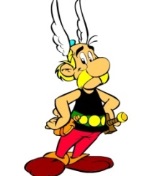 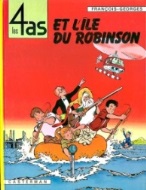                                   LES 4 AS                    BILLY THE CAT 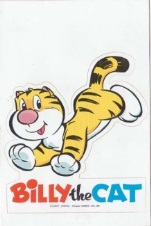                   BOULE ET BILL 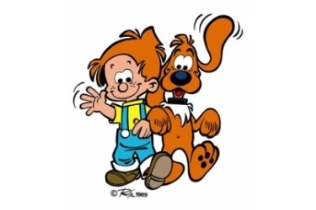                 CAPITAINE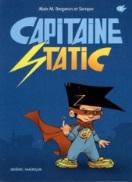               STATIC                LÉONARD 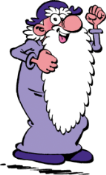 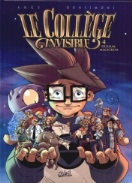               LOU 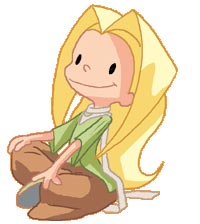                       GASTON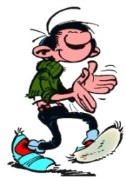                LAGAFFE               CHARLIE BROWN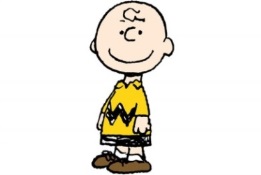                  TINTIN 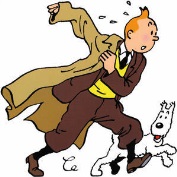                 BONE 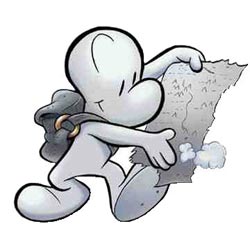                  MAFALDA 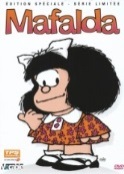                SCHTROUMPFS 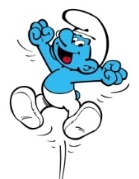 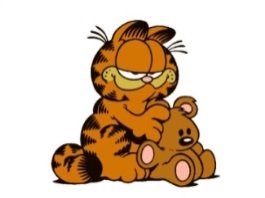                     GARFIELD              CÉDRIC 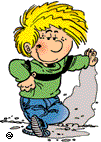                    LUCKY LUKE 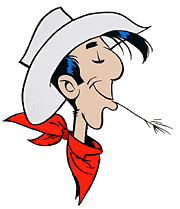                     GARGOUILLE 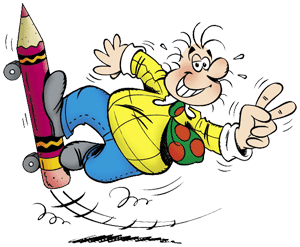 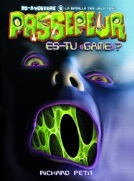                   KID PADDLE 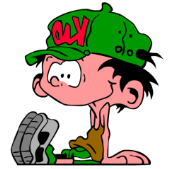 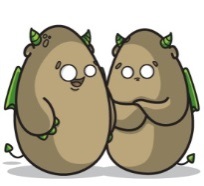 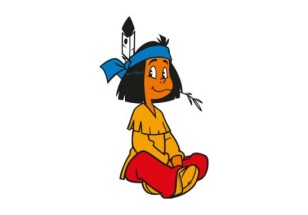                     LEON 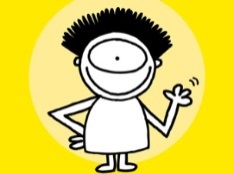 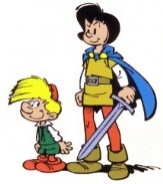                       MARSUPILAMI 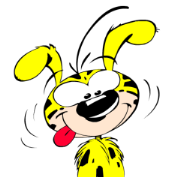                    MELUSINE      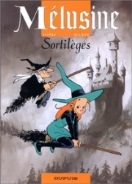                       MAX ET LILI 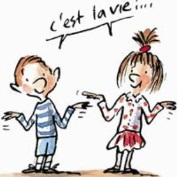                            PAPYRUS 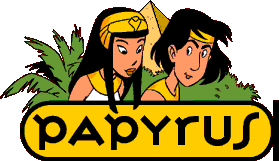 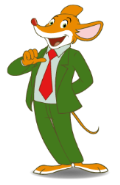 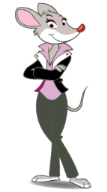 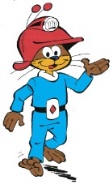                  SNOOPY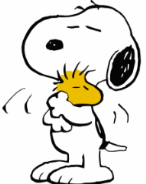                SCOOBY-DOO 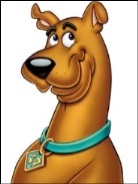 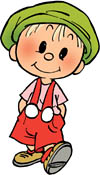               YOKO TSUNO          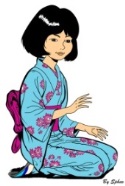                  SPIROU 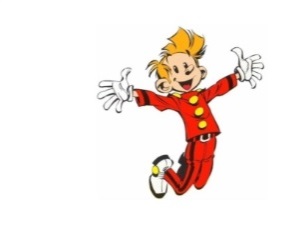 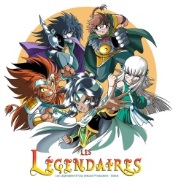 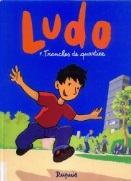                ACHILLE TALON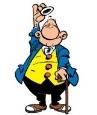                 AGENT JEAN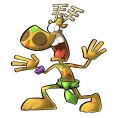                  NATHALIE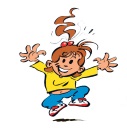                              LE PETIT                                                 PRINCE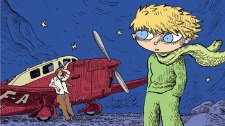                    PETIT POILU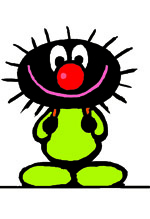                        LES SISTERS  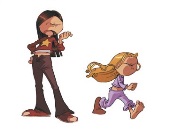                            LES TUNIQUES BLEUES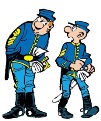                     AGENT 212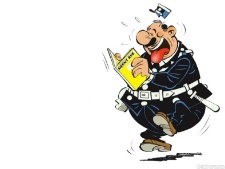                    ERNEST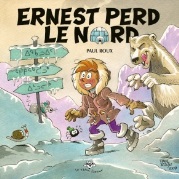               NABUCHODINOSAURE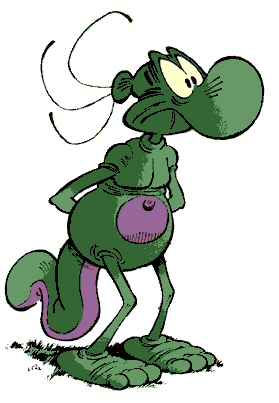                  PERCEVAN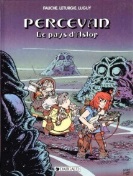                QUICK ET FLUPKE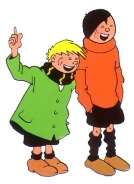                  LES CHEVALIERS               D’ÉMERAUDE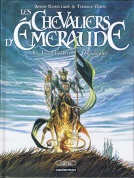                      CUBITUS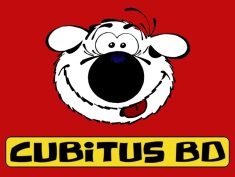                   ALBATOR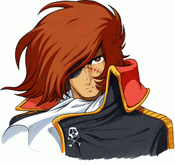                              ARIANE ET NICOLAS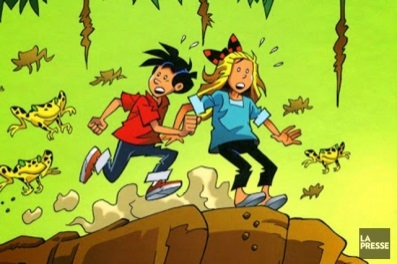                     PIERRE TOMBAL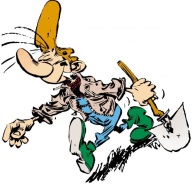               HUGO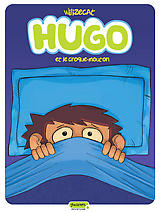                 SUPERMAN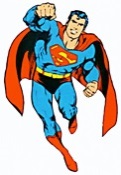                   SAC À PUCES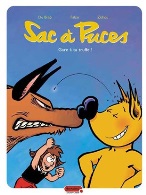                   PROFESSEUR ZOUF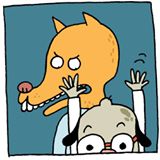                       ERNEST ET REBECCA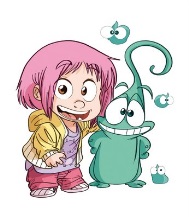                 LA BANDE À SMIKEE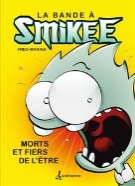                PRINCESSE  LILY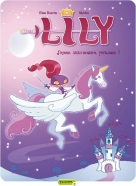                GANGS DE RUE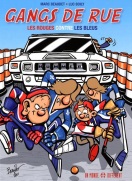 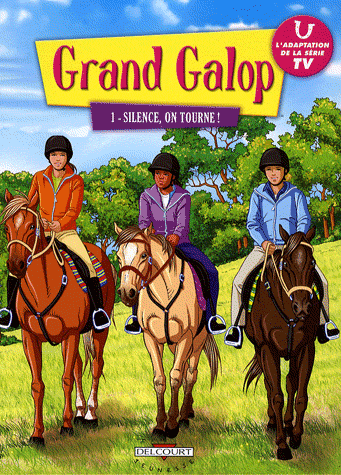 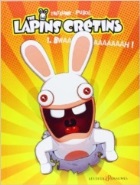 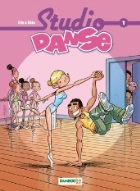                  SAVAIS-TU?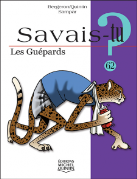                           ÉMILE BRAVO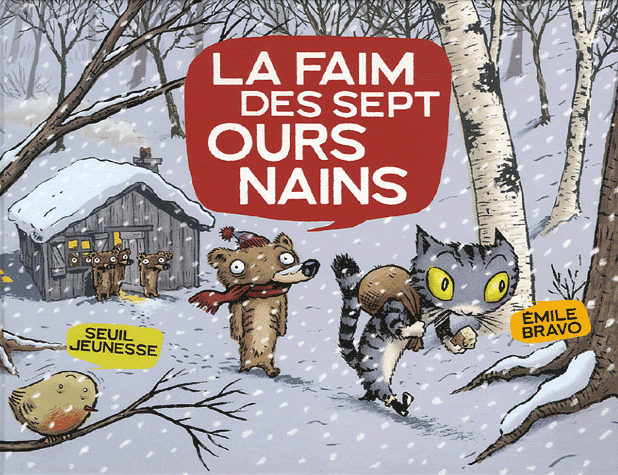               BOULE ET BILL              BUGS BUNNY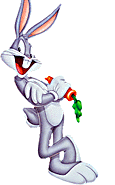             LES CANAYENS DE    MONROYAL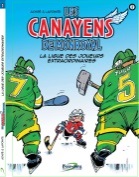 